EL TRABAJADOR MANIFIESTA QUE:La ESSMAR E.S.P. hace entrega de un usuario para el ingreso y uso de la impresora que sea asignada acorde a las necesidades de material impreso, por lo cual me hago responsable de todo tipo y cantidad de impresión, copia y escaneo de información. En caso de olvidar los datos o perder el desprendible acercase a la oficina TICS para brindarle la información. 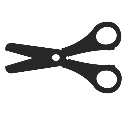 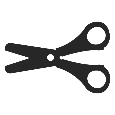 ----------------------------------------------------------------------------------------------------------------------------------------------------------------------------USUARIO:CONTRASEÑA:FECHA DE ENTREGA: HORA:EMPLEADO QUE RECIBE: CARGO / ÁREA:TIPO DE ENTREGADESCRIPCION USURIO ENTREGADOUSUARIO PARA IMPRESIONUsuario para impresión en blanco y negro, copia blanco y negro, escaneo de documentos.IMPRESORA: QUIEN RECIBE:QUIEN ENTREGA: